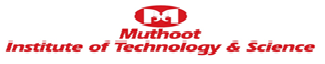 DEPARTMENT OF ELECTRONICS &COMMUNICATION ENGINEERINGDEPARTMENT OF ELECTRONICS &COMMUNICATION ENGINEERINGDEPARTMENT OF ELECTRONICS &COMMUNICATION ENGINEERINGDEPARTMENT OF ELECTRONICS &COMMUNICATION ENGINEERINGSTUDENT LIST (2022-2026 BATCH)STUDENT LIST (2022-2026 BATCH)STUDENT LIST (2022-2026 BATCH)STUDENT LIST (2022-2026 BATCH)Roll NoStudent Name1ABHINAV ANIL KURUP2ABHIRAJ JOSHY3ABISHEK JOSE4ADITHYA S5ADITHYAN K M6AFEEF K T7ALAN ANIL8ALANTO NOBLE9ALBIN ELDHOSE10ALBY KURIAKOSE11AMIT P12ANGEL DENNIS13ANN MARIYA JOHNSON14ASWIN T S15ATHMIKA A16ATHUL S KUMAR17B GAUTHAM18C N HARIKRISHNAN19DHILNA K P20DIYA SAHIR21EDWIN J MATHEW22ELIZABETH JAMES23ESHA P BOBBY24FEONA JOVA VARGHESE25GAYA S26GHANASHYAM S27GOKUL KRISHNAN S28GOPIKA R29GOURI R30HAFIS SALIM31HARIF32HARSHA HARIKUTTAN33HARSHA M34HELEN SANDRA BABU35HRUSHIKESH MENON U36JENNIFER SARA SONY37JIYA SHAJIL38JOSEPH P KOCHERIL39KEVIN SABU40KIRAN RAJESH41KRISHNA D42KRISHNA RAJESH43MANASA V PAYYERI44MANU M45MEENAKSHI S46MEGHA SURESH47MOHAMMED ZEHAN K V48NAHAN PARVIN C S49NANDUKRISHNAN R50NEHA KURIAN51NITIN  RAJESH52POOJA R A53PRANAV R54PRASHOB S NAIR55PRIYANANDANAN M S56ROWAN ROY THOMAS57SANJANA SURESH58SAYANTH B S59SHAHANA SHERIN M60SHELBIN TOM SAJU61SOORAJ SAJEEV62SWEDHA S63THANMAYA RAJITH64VITHUL VINU65VIVEK THOMAS66WASIM IBAQUE BIN NIYASI